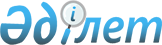 О признании утратившими силу некоторых решений маслихатаРешение маслихата Сарыкольского района Костанайской области от 16 февраля 2018 года № 142. Зарегистрировано Департаментом юстиции Костанайской области 2 марта 2018 года № 7561
      В соответствии с Законом Республики Казахстан от 6 апреля 2016 года "О правовых актах" Сарыкольский районный маслихат РЕШИЛ:
      1. Признать утратившими силу следующие решения маслихата:
      1) от 20 мая 2013 года № 86 "О единых ставках фиксированного налога по Сарыкольскому району" (зарегистрировано в Реестре государственной регистрации нормативных правовых актов за № 4148, опубликовано 4 июля 2013 года в газете "Сарыкөл");
      2) от 24 февраля 2017 года № 75 "О внесении изменений в решение маслихата от 20 мая 2013 года № 86 "О единых ставках фиксированного налога по Сарыкольскому району" (зарегистрировано в Реестре государственной регистрации нормативных правовых актов за № 6871, опубликовано 13 марта 2017 года в Эталонном контрольном банке нормативных правовых актов Республики Казахстан).
      2. Настоящее решение вводится в действие по истечении десяти календарных дней после дня его первого официального опубликования.
      "СОГЛАСОВАНО"
      Руководитель
      государственного учреждения "Управление
      государственных доходов по Сарыкольскому
      району Департамента государственных доходов
      по Костанайской области Комитета
      государственных доходов Министерства
      финансов Республики Казахстан"
      ______________________________ М. Бекпасов
      "16" февраля 2018 год
					© 2012. РГП на ПХВ «Институт законодательства и правовой информации Республики Казахстан» Министерства юстиции Республики Казахстан
				
      Председатель внеочередной сессии

Д. Хайруллина

      Секретарь районного маслихата

К. Базарбаева
